The Implementation of Picture Word Inductive Model (PWIM) Learning Model in Teaching Descriptive Text to Improve Writing Skills(A Study toward 8th Grade Students of SMP Negeri 29 Bandung)A Research PaperSubmitted to the English Department Faculty of Arts and Letters Pasundan Universityas a Partial Fulfillment of the Requirements for Taking the Sarjana DegreeBy:Malizha Erwinda Sari 187010058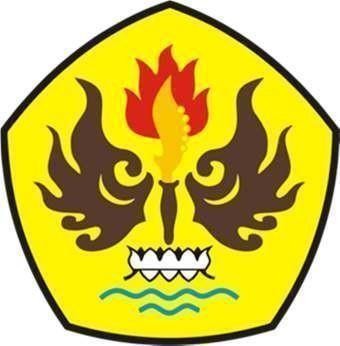 ENGLISH DEPARTMENT FACULTY OF ARTS AND LETTERS PASUNDAN UNIVERSITY BANDUNG2023DECLARATION OF ORIGINALITYThe one who signed here:Name	: Malizha Erwinda Sari Student Number	187010058Department	: English LiteratureFaculty	: Arts and LettersI hereby state that the paper entitled ’The Implementation of Picture Word Inductive Model (PWIM) Learning Model in Teaching Descriptive Text to Improve Writing Skills (A Study toward 8th Grade Students of SMP Negeri 29 Bandung)” is true – masterpiece of myself.I am fully aware that i have quoted some statements and ideas from various sources and they are properly acknowledged in my paper. I do not copy or quotes with the way that is against from the scientific society. From the statement above, i am ready to accept any judgment if it is found there is scientific ethic contrary in this paper or there is claim from another side toward the original work.APPROVAL PAGEA Research PaperThe Implementation of Picture Word Inductive Model (PWIM) Learning Model in Teaching Descriptive Text to Improve Writing Skills(A Study toward 8th Grade Students of SMP Negeri 29 Bandung) Malizha Erwinda Sari187010058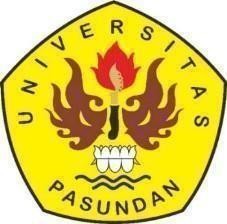 Approved by:Acknowledged by:DEDICATED PAGE“	Allah does not charge a soul except [with that within] its capacity. It will have[the consequence of] what [good] it has gained, and it will bear [the consequence of] what [evil] it has earned	”(Q.S. Al-baqarah:286)Kupersembahkan Karya Sederhana Ini Untuk Kedua Orang TuaYang sangat Kucintai dan Kuhormati Serta Teman-Teman Yang PenulisSayangiAbstractThis research entitled The Implementation of Picture Word Inductive Model (PWIM) Learning Model in Teaching Descriptive Text to Improve Writing Skills (A Study toward 8th Grade Students of SMP Negeri 29 Bandung). The goals of this research are How are the procedures of teaching descriptive text using the Picture Word Inductive Model (PWIM), how is to find out how is the effect of using Picture Word Inductive Model (PWIM) on the students’ achievement of writing skill and to find out how do students’ respond toward the use of PWIM in improving writing the descriptive that skill for class VIII A students. In analyzing the data, the researcher uses mix method. The data is obtained through observation, writing tests (pre-test and post-test), and interview. Based on the data analysis, from the pre-test and post-test, the average of pre- test was 60,4 and the average of post-test was 78,92. It can be seen that the student's post-test score is greater than the pre-test score. If the pre-test and post test score is compared and calculated, it has 27% improvement. From the data interview, the students enjoy to learn use picture media. The students also interested in the displayed picture, and of course; it can improve their writing skill.Keywords: Teaching Writing, PWIM.PREFACEAlhamdulillah, Praise and gratitude the researcher prays for the presence of Allah SWT, because of His blessings and mercy the researcher was able to complete this Final Project entitled "The Implementation of Picture Word Inductive Model (PWIM) Learning Model in Teaching Descriptive Text to Improve Writing Skills (A Study toward 8th Grade Students of SMP Negeri 29 Bandung)". Final Assignment Session forUndergraduate Program at Pasundan University.In preparation for this final project, the researcher has tried as much as possible according to the ability of the researcher. But as ordinary human beings, researcher is not free from mistakes. But even so the researcher as much as possible this Final Project is structured very simple.Hopefully, this Final Project can be useful for researcher and readers in general. I expect suggestions and criticisms from various parties that are constructive.ACKNOWLEDGEMENTThe researcher is very aware that this research paper could not be separated from the guidance of motivation and assistance from various parties, for this would like to thank:Dr. H. Supian, M.Pd the first advisor who always supports researcher and gives a lot of advice and guidance on research.Angga Maulana, S.S., M.Pd the second advisor who always supports researcher and gives a lot of advices and guidance on research.Dr. Hj. Senny S. Alwasilah, M.Pd., the Dean of Faculty of Arts and Letters of Pasundan University.Angga Maulana, S.S., M.Pd., the Head of the English Department.Dra. Tjurju Risnayati the Headmaster of SMP Negeri 29 Bandung, and Dra. Ilis Komalasari the English teacher who have allowed and helped the researcher to conduct this study at the school.Mr. Arwin, ST., and Mrs. Linda Mardalena the beloved parents who always gave support and motivation to the researcher during the writing of this paper.Gustiansyah Amd, the close friends who always support and accompany the researcher during the paper writing process and also Dyah Paramasari who always gave best advice for this research.Iqbaal Ramadhan the favorite actor, the motivator and also the reason why the researcher to continue the education in Bandung.All friends of English literature 2018 who are both struggle to finish the paper.APPROVAL OF PUBLICITYThe one who signed here:Name	: Malizha Erwinda Sari Student Number	187010058Department	: English LiteratureFaculty	: Arts and LettersPermit the Pasundan University English Literature Department to publish the writer's paper entitled “The Implementation of Picture Word Inductive Model (PWIM) Learning Model in Teaching Descriptive Text to Improve Writing Skills (A Study toward 8th Grade Students of SMP Negeri 29 Bandung)” on the Pasundan University e-repository.TABLE OF CONTENTLIST OF TABLESTable 3.1 The instrument of Students’ Activities	32Table 3.2 The instruments of implementation of PWIM	33Table 3.3 The instruments of interview with students	34Table 3.3 Analytical scoring rubric adapted from Weigle	36Table 4.1 Description of Procedure for the Implementation	40Table 4.2 Description of Procedure for the Implementation stage at Pre-Test	41Table 4.3 Description of Procedure for the Implementation stage at Post-Test	42Table 4.4 The instrument of Students’ Activities	44Table 4.5 The Result of the Pre-test Score	45Table 4.6 The Result of the Post-test Score	46Table 4.7 The Result of Students Pre-test and Post-test	47Table 4.8 The categories in students’ writing scores	49Table 4.9 Summary of the mean in each students’ pre-test and post-test	49LIST OF PICTURESPicture 2.1 Example of Descriptive Text	22Picture 4.1 The Comparison Between Students‟ Pre-test and Post-test Score………50Bandung, November 2022Malizha Erwinda Sari NPM 187010058Advisor IAdvisor IIDr. H Supian M.Pd NIP Y. 151 00 71Angga Maulana, S.S.,M.Pd NIP Y. 151 10 591Dean of Faculty of Art and LettersHead of English DepartmentDr. Hj Senny S. Alwasilah, S.S., M.Pd NIP Y. 151 10 322Angga Maulana, S.S.,M.Pd NIP Y. 151 10 591Bandung, November 2022Malizha Erwinda Sari NPM 187010058Bandung, November 2022Malizha Erwinda Sari NPM 187010058